Universidade de São Paulo Escola Superior de Agricultura Luiz de QueirozDisciplina:  LES0170 – Introdução à FilosofiaDocente responsável: Caio CoelhoE-mail ccoelho@usp.brPrograma da DisciplinaCarga horária total: 30 h Tipo: semestralCrédito aula: 2 (30 horas)Tipo: semestralEmentaA disciplina visa despertar nos alunos o espírito crítico e o raciocínio lógico, bem como fornecer aos alunos embasamento sobre ética e conhecimento aplicados à administração.Objetivos Permitir ao aluno ter conhecimentos básicos sobre filosofia e ciência; b) Dar oportunidade ao aluno de refletir sobre os fundamentos Éticos da atividade empresarial; moralidade pessoal e organizacional possibilitando desenvolver posturas responsáveis nos negócios, na política e nas relações pessoais; c) Dar embasamento sobre o conhecimento e sua forma de obtenção; d) Fornecer subsídios para o desenvolvimento do espírito crítico e do raciocínio lógico; e) Permitir iniciação à metodologia científica de pesquisa.Programa resumido-Natureza e objeto dos estudos filosóficos. - Ciência e Filosofia - Conceitos. - As diversas ciências e a Administração. - Ética, Lógica, estética e Metafísica e suas relações com a Administração. - A Ética e o conhecimento na história da filosofia ocidental: Pré-socráticas, Sócrates, Platão e Aristóteles, a Escolástica, o Racionalismo, o Empirismo, o Criticismo e o Positivismo. – O problema do conhecimento (Epistemologia) e sua implicação na Administração. - O conhecimento nas ciências humanas e na filosofia moderna aplicados na Administração. - A metodologia científica nas ciências humanas e sua aplicação na Administração.Organização da disciplinaSerá desenvolvida com base em um conjunto de atividades:Sala de aula invertida: Os estudantes deverão, por meio dos Workshops apresentar o tema a ser discutido. Análise, discussão de textos e participação: Pressupõe a presença e participação dos alunos na aula, a leitura dos textos básicos, seu fichamento ou registro de leitura pessoal, que serão tomados como base para o debate em sala de aula e a realização das atividades coletivas;Atividades em grupo ou individuais em sala de aula: Pressupõem a presença e participação dos alunos na aula. Compõem a nota final na disciplina por meio do diário de aprendizagem. Atividades em grupo ou individuais, a serem entregues ao docente ao final da aula. AvaliaçãoA avaliação envolverá: Nota 1= Diário de aprendizagem 10%Nota 2= Apresentação do workshop 30%Nota 3= Ensaio teórico 30%Nota 4= Avaliação final 30%Programação 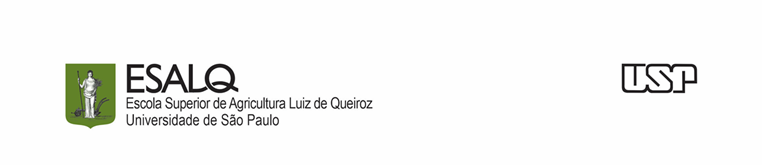 AulasDia/mêsTemaAula 1qui, 29 /02formação de grupo e apresentação do plano de aulas formação dos grupos dos WSAula 2qui, 7 /03Formação de grupo e formação de valores da turmaAula 3qui, 14 /03Formação de grupo e introdução ao temaAula 4qui, 21 /03Formação de grupo e introdução ao temaFeriadoqui, 28 /03feriadoAula 5qui, 4 /04A contribuição dos pensadores pós-socráticos ao entendimento do mundo contemporâneo (Sócrates , platão e aristóteles) Aula 6qui, 11 /04A contribuição dos pensadores do medievo ao entendimento do mundo contemporâneo  (São Tomás de Aquino e Santo agostinho)Aula 7qui, 18 /04A contribuição dos pensadores renascentistas ao entendimento do mundo  contemporâneo ( Maquiavel, Bacon, Locke, Kant)Aula 8qui, 25 /04Sem seminário/ Métodos de Pesquisa e Ensaio teóricoAula 9qui, 2 /05A contribuição dos pensadores modernos ao entendimento do mundo contemporâneo - sec. XVIII (Hobbes, Rousseau, Comte)Aula 10qui, 9 /05A contribuição dos pensadores contemporâneos ao entendimento do mundo atual - sec. XX  (Nietzsche, Heidegger)Aula 11qui, 16 /05A contribuição dos pensadores contemporâneos ao entendimento do mundo atual - sec. XX  (A escola de Frankfurt – Horkheimer, Adorno, Marcuse, Habermas)Feriadoqui, 23 /05A contribuição dos pensadores contemporâneos ao entendimento do mundo atual - sec. XXI - XX (Foucault, Deleuze)Aula 12qui, 30 /05FeriadoAula 13qui, 6 /06A contribuição dos pensadores contemporâneos ao entendimento do mundo contemporâneo - sec. XX (Simone de Beauvoir e Sartre)Aula 14qui, 13 /06Fechamento dos WorkshopsAula 15qui, 20 /06Pensamento ético e administraçãoAula 16qui, 27 /06Avaliação final